Администрация Пристанционного сельсовета призывает население соблюдать правила пожарной безопасности в связи с повышением климатической температуры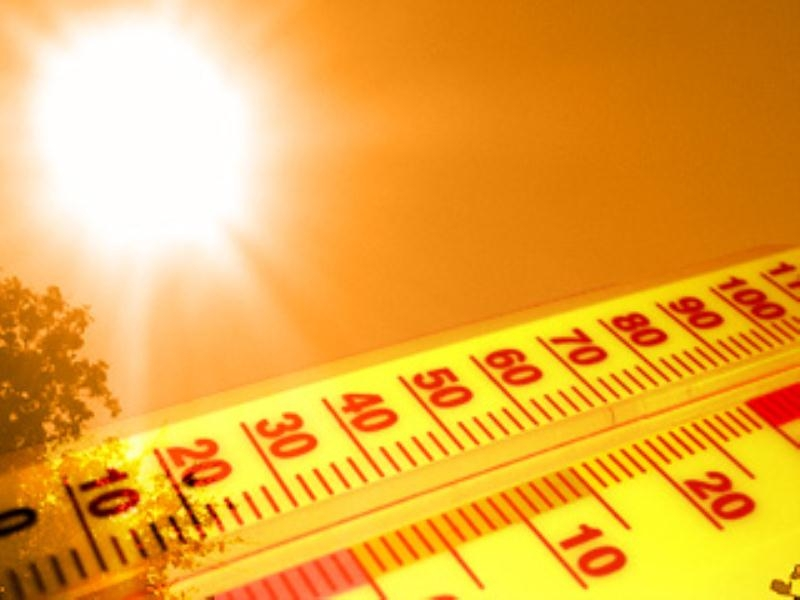 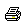 Администрация  Пристанционного сельсовета призывает население соблюдать правила пожарной безопасности в связи с повышением температуры воздуха.Граждане обязаны иметь в помещениях и строениях, находящихся в их собственности (пользовании), первичные средства тушения пожаров и противопожарный инвентарь в соответствии с правилами пожарной безопасности.Необходимо быть предельно внимательными и ответственными в части соблюдения правил пожарной безопасности.Все  эти заблаговременные мероприятия помогут значительно быстрее среагировать на происшествия, связанные с возгораниями, и не допустить распространения пожара.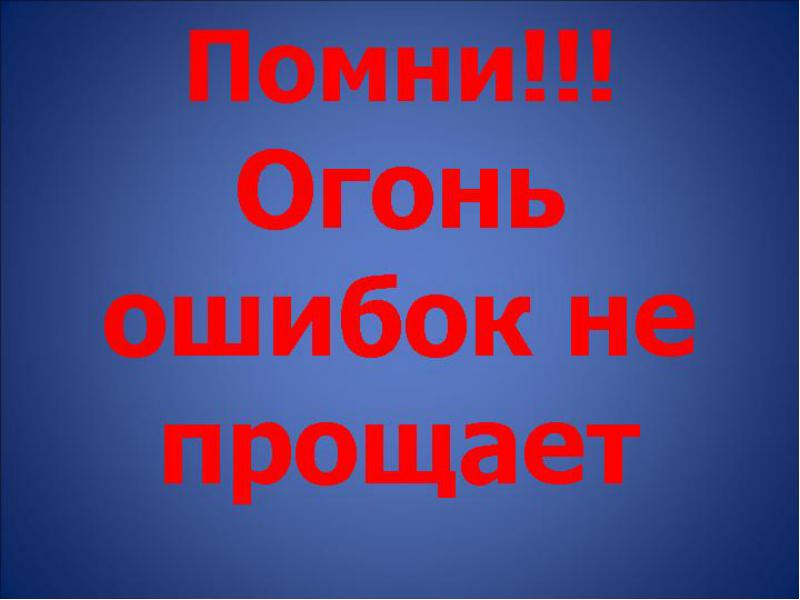 Уважаемые жители и гости !Если Вы хотите сохранить от пожара свою собственную жизнь, жизнь близких вам людей, годами нажитое имущество, то только соблюдение Вами правил пожарной безопасности позволит сделать это.К сожалению, до сих пор в результате пожаров в жилых домах, домах, используемых под дачу, гибнут люди, огнем уничтожаются строения. Основными причинами пожаров и гибели на них людей являются: неосторожное обращение с огнем, неисправность электропроводки и печного отопления.Администрация Пристанционного сельсовета  убедительно просит Вас соблюдать правила пожарной безопасности:• Убирайте мусор. Ни в коем случае не сжигайте его вблизи строений. Деревянный дом сгорает за 25-30 минут.
• Будьте осторожны при топке печи.
• Не допускайте перегрузки электросети.
• Проверяйте электропроводку. Пользуйтесь только исправными электроприборами.• Не эксплуатируйте неисправную ветхую электропроводку. Не применяйте в электрощитах некалиброванные плавкие вставки-« жучки».
• Обеспечьте беспрепятственный проезд к вашему дому.
• На приусадебном участке имейте всегда емкость с водойВ случае возникновения пожара немедленно сообщить в службу спасения по каналу связи « 01» или по номеру «112» с мобильного телефона.